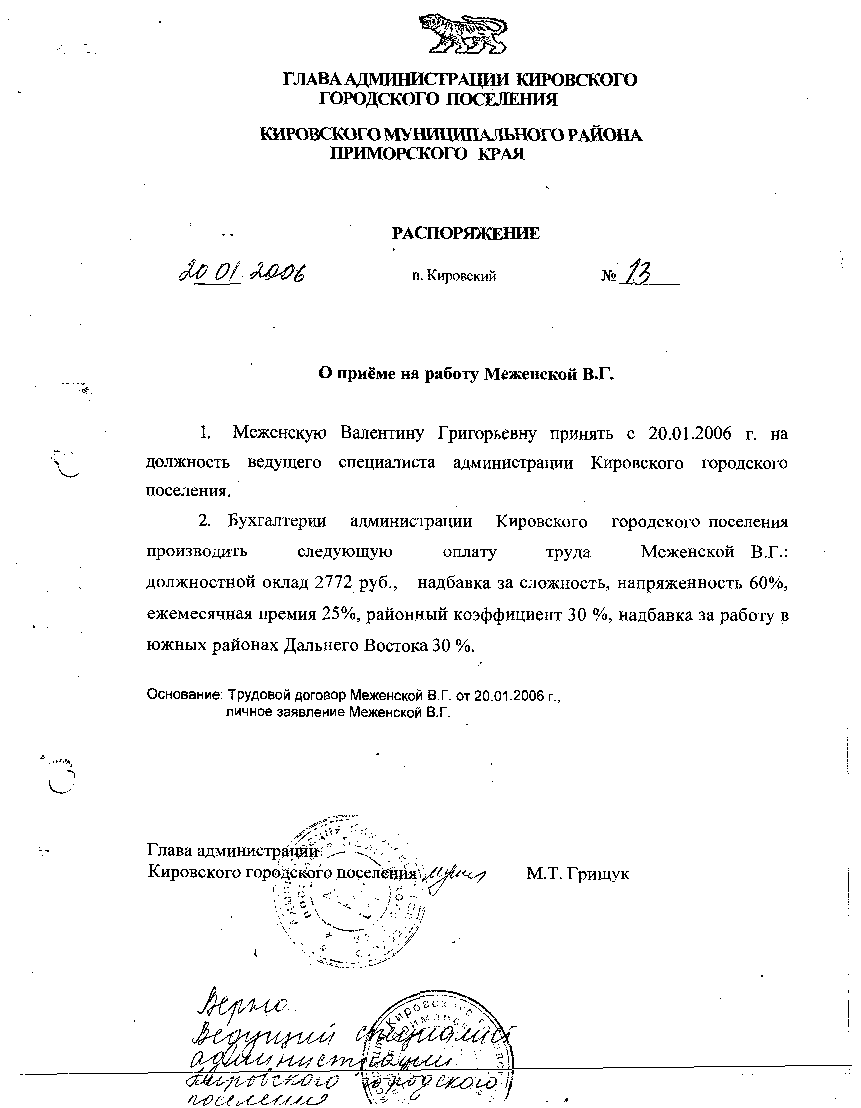 АДМИНИСТРАЦИЯ КИРОВСКОГО ГОРОДСКОГО ПОСЕЛЕНИЯПОСТАНОВЛЕНИЕ    02.06.2023                                    пгт Кировский                                   № 266О создании комиссии по установлению пенсии за выслугу лет муниципальным служащим администрации Кировского городского поселения Приморского краяВ соответствии с Уставом Кировского городского поселения, решением муниципального комитета Кировского городского поселения от 25.05.2023 года № 337 «О Положении о пенсионном обеспечении муниципальных служащих администрации Кировского городского поселения Приморского края»1. Создать комиссию по установлению пенсии за выслугу лет муниципальным служащим администрации Кировского городского поселения и утвердить ее состав (приложение N 1).
       2. Утвердить Положение о комиссии по установлению пенсии за выслугу лет муниципальным служащим администрации Кировского городского поселения приморского края (приложение N 2).
      3. Настоящее постановление вступает в силу со дня его подписания.
      4. Контроль за исполнением настоящего постановления оставляю за собой.Глава Кировского городского поселения-Глава администрацииКировского городского поселения                                                           С.В. Коляда


Приложение N 1
к постановлению
администрации Кировского городского поселенияот «02» __06________ 2023 г.

СОСТАВ КОМИССИИ ПО УСТАНОВЛЕНИЮ ПЕНСИИ ЗА ВЫСЛУГУ ЛЕТ МУНИЦИПАЛЬНЫМ СЛУЖАЩИМ АДМИНИСТРАЦИИ КИРОВСКОГО ГОРОДСКОГО ПОСЕЛЕНИЯ ПРИМОРСКОГО КРАЯПредседатель комиссии:
Коляда Сергей Викторович – глава администрации Кировского городского поселения.
Члены комиссии:
1. Воронина Алена Анатольевна - начальник общего отдела администрации Кировского городского поселения – секретарь комиссии.
2. Дидаш Наталья Викторовна -  начальник финансового отдела – главный бухгалтер администрации Кировского городского поселения.
3. Анипко Андрей Николаевич – ведущий специалист 2 разряда администрации Кировского городского поселения.
Приложение N 2
к постановлению
администрации Кировского городского поселения
от «02»___06_____2023 N 266ПОЛОЖЕНИЕ О КОМИССИИ ПО УСТАНОВЛЕНИЮ ПЕНСИИ ЗА ВЫСЛУГУ ЛЕТ МУНИЦИПАЛЬНЫМ СЛУЖАЩИМ АДМИНИСТРАЦИИ КИРОВСКОГО ГОРОДСКОГО ПОСЕЛЕНИЯ ПРИМОРСКОГО КРАЯ1. Общие положения1.1. Комиссия по установлению пенсии за выслугу лет муниципальным служащим администрации Кировского городского поселения (далее - Комиссия) является постоянно действующим органом, устанавливающим пенсию за выслугу лет лицам, замещавшим должности муниципальной службы администрации Кировского городского поселения.
1.2. Комиссия в своей деятельности руководствуется действующим законодательством Российской Федерации, муниципальными правовыми актами Кировского городского поселения и настоящим Положением.
1.3. Возглавляет Комиссию председатель  - глава администрации Кировского городского поселения.
1.4. В состав Комиссии входят представители администрации Кировского городского поселения.
1.5. Состав Комиссии утверждается постановлением администрации Кировского городского поселения.
1.6. Комиссия осуществляет свои полномочия посредством взаимодействия со структурными подразделениями администрации Кировского городского поселения.
2. Цель и задача Комиссии2.1. Целью деятельности Комиссии является осуществление права муниципальных служащих администрации Кировского городского поселения на пенсионное обеспечение за выслугу лет.
2.2. Основной задачей Комиссии является содействие в реализации гарантий дополнительного пенсионного обеспечения к установленной трудовой пенсии по старости (инвалидности), назначенной в соответствии с Федеральным законом от 17.12.2001 N 173-ФЗ "О трудовых пенсиях в Российской Федерации" лицам, замещавшим должности муниципальной службы администрации Кировского городского поселения.
3. Основные функции Комиссии3.1. Рассматривает заявления и предоставленные документы лиц, замещавших должности муниципальной службы, поступившие из администрации Кировского городского поселения, об установлении (приостановлении, возобновлении, прекращении выплаты) пенсии за выслугу лет.
3.2. Принимает решение об установлении, приостановлении, возобновлении, прекращении выплаты пенсии за выслугу лет к трудовой пенсии согласно форме 4, установленной решением муниципального комитета Кировского городского поселения от 25.05.2023 № 337 «О Положении о пенсионном обеспечении муниципальных служащих администрации Кировского городского поселения Приморского края» , ее размере либо об отказе в ее назначении на основании совокупности представленных документов.
3.3. Определяет размер установленной пенсии за выслугу лет к трудовой пенсии по старости (инвалидности), назначенной в соответствии с Федеральным законом от 17.12.2001 N 173-ФЗ "О трудовых пенсиях в Российской Федерации" согласно решения муниципального комитета Кировского городского поселения от 25.05.2023 № 337 «О Положении о пенсионном обеспечении муниципальных служащих администрации Кировского городского поселения Приморского края».
3.4. Принимает решение о проведении индексации пенсий за выслугу лет.
3.5. Уведомляет о принятом решении заявителя.
3.6. Направляет решения вместе с заявлением муниципального служащего об установлении (приостановлении, возобновлении, прекращении выплаты) пенсии за выслугу лет и прилагаемыми к нему документами в финансовый отдел администрации Кировского городского поселения .

                                         4. Регламент работы Комиссии4.1. Председатель Комиссии:
- руководит ее деятельностью;
- распределяет обязанности между членами Комиссии, проводит заседания Комиссии и председательствует на них;
- принимает решения, обеспечивающие деятельность Комиссии;
- проводит консультации с членами Комиссии в период между заседаниями Комиссии по вопросам, требующим принятия оперативного решения.
4.2. Секретарем Комиссии является начальник общего отдела администрации Кировского городского поселения, входящий в состав Комиссии.
4.3. Заседания Комиссии проводятся по мере необходимости.
4.4. Члены Комиссии не вправе делегировать свои права другим лицам.
4.5. Заседание Комиссии правомочно, если на нем присутствует не менее половины ее членов. Комиссия принимает решения простым большинством голосов присутствующих на заседании.
Каждый член Комиссии имеет один голос. В случае равенства голосов голос председателя Комиссии является решающим.
                                                   5. Решения Комиссии5.1. Решения Комиссии фиксируются в протоколах заседаний Комиссии, которые подписываются председателем и секретарем.
5.2. Решения Комиссии носят обязательный характер и являются основанием для начисления, приостановления, возобновления, прекращения выплаты пенсии за выслугу лет муниципальным служащим администрации Кировского городского поселения Приморского края.